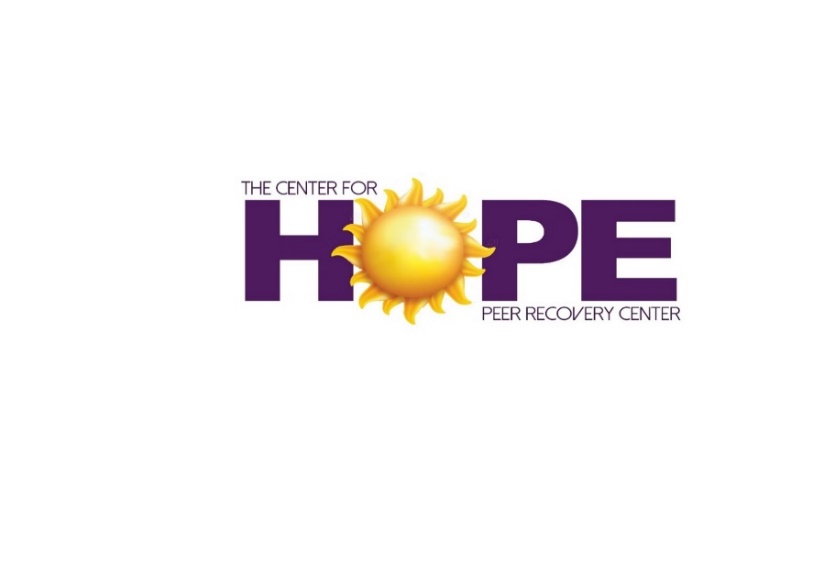 AGENDA – Monday, Jan 10, 2022 2 PM      Website:  centerforhopeif.orgBoard Chair:		Gavin Wells,  Board Vice-Chair:	Anne Johnson  Secretary:			April CrandallBoard Members In Attendance: Director/Assistant Director and RHS representative:	Nancy Espeseth, Mark Cukars Guests:Call Meeting to Order – Count/determine quorum:Prior Month Meeting Minutes – Changes/Motion/2nd:  Board Maintenance – Bylaws, Committee Reports, Welcome or interview new board members, etc.:      Financial/Insurance Report – Monthly Profit Loss Statement (Jan, Apr, July, Oct): RHS book keeper to complete 2021 reconciliation for remainder of the year this week.Director’s Report – Funding/Grants/Budget, Funding, Events, Statistics and Outcomes of Participants, Future Plans, Ideas, Activities, Volunteers, Groups, Outreach, Travel: Other Agenda items/Guest Presenters:	Tentative Date for Haircuts at Center? – April and Grace will get together to complete release for participants to signedAssignments:  Establish/Remind next meeting time:  Monday – Feb 8, 2022 2 PM – Christmas Party LunchAdjourn – Motion/2nd:  Executive Session: Y1.Gavin WellsY5. Dr. Aaron Harris9. Lisa PeruccaYz13. Emily ThomasY2. Anne JohnsonY6. Crista HendersonY10. Aimee AustinY3. April CrandallN7. Sam Hulse11. Joyce CumptonY4. Autumn FurmanN8. Paula McAllisterN12. Stephanie Taylor-Silva